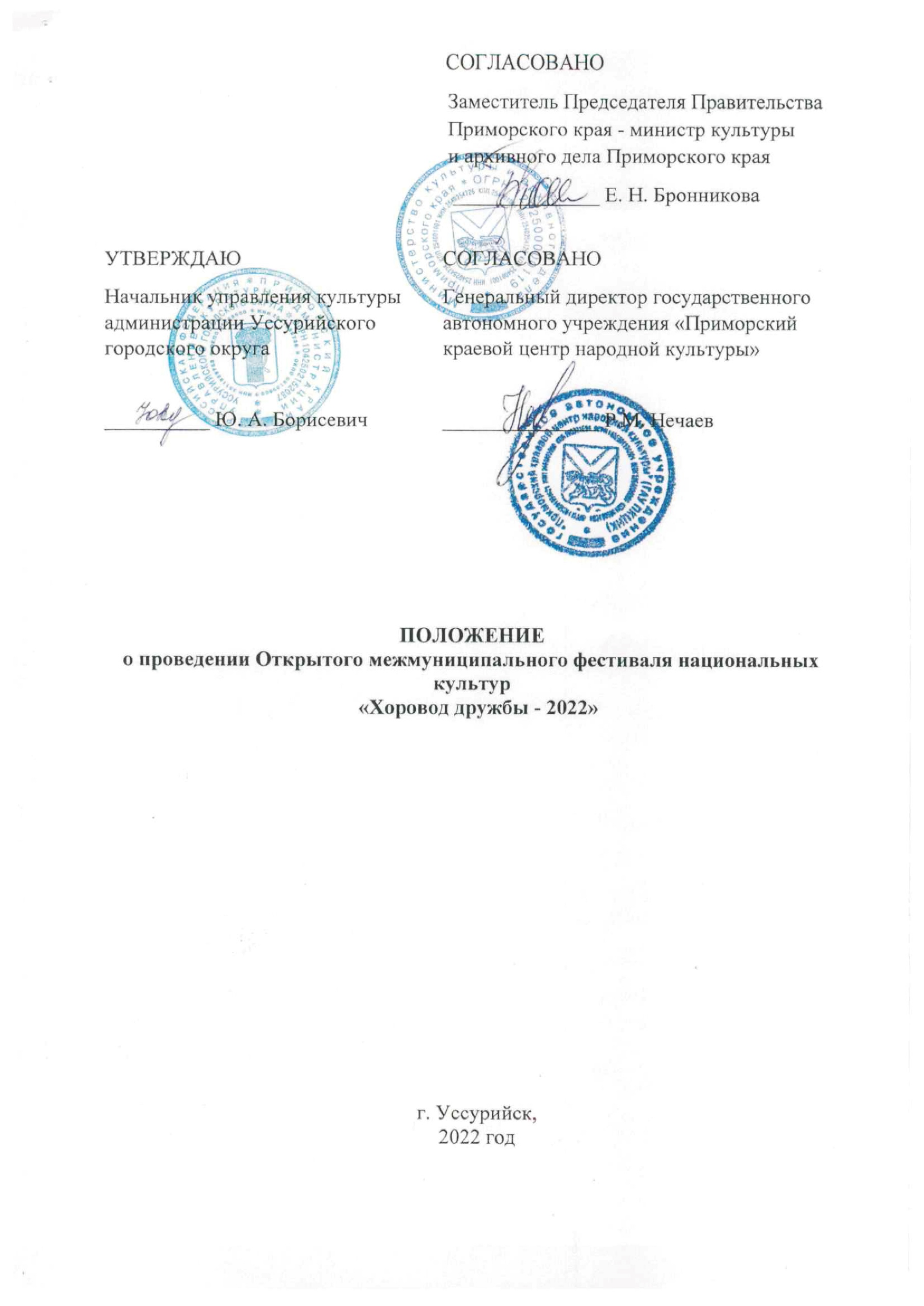 ОБЩИЕ ПОЛОЖЕНИЯОткрытый межмуниципальный фестиваль национальных культур «Хоровод дружбы», победитель краевого конкурса «Лидеры туриндустрии Приморья - 2013» в номинации «Лучшее событийное мероприятие в Приморском крае в сфере туризма», обладатель ГРАН-ПРИ регионального этапа Национальной премии в области событийного туризма «Russian Event Awards» Сибирский и Дальневосточный федеральные округа в номинации «Лучший проект в области культуры», дипломант 3 степени финала Национальной премии в области событийного туризма «Russian Event Awards 2014» в номинации «Лучшее событие в области культуры» (г. Киров) (далее — Фестиваль) проводится 10 сентября 2022 года с 13:00 до 17:00 часов, в Парке спорта и отдыха поселка Радужный (г. Уссурийск, ул. Купеческая 100), в рамках мероприятий, посвященных 156-й годовщине со дня основания города Уссурийска.ЦЕЛИ И ЗАДАЧИЦели Фестиваля:популяризация самодеятельного национального творчества, формирование и распространение идеи дружбы народов, духовного единства, согласия и сотрудничества людей разных национальностей, проживающих на территории Дальневосточного Федерального округа;брендинг учреждений, предприятий, муниципальных образований Дальнего Востока.Задачи Фестиваля:создать условия для сохранения и приумножения культурного наследия народов, проживающих на территории Дальнего Востока;создать условия для культурного обмена и национального взаимодействия;способствовать формированию культуры межнационального общения;укрепить профессиональные и культурные связи между участниками Фестиваля;содействовать росту творческого потенциала и повышению уровня профессионального мастерства творческих коллективов;создать условия для развития событийного туризма                                    на территории Дальнего Востока.УЧРЕДИТЕЛИ КОНКУРСААдминистрация Уссурийского городского округа в лице Управления культуры.Муниципальное бюджетное учреждение культуры «Централизованная клубная система» Уссурийского городского округа (далее МБУК ЦКС УГО).Министерство культуры и архивного дела Приморского края.Государственное автономное учреждение «Приморский краевой центр народной культуры».УСЛОВИЯ И ПОРЯДОК ПРОВЕДЕНИЯ ФЕСТИВАЛЯВ Фестивале принимают участие профессиональные, самодеятельные коллективы (дуэты, трио, ансамбли, хоры, хореографические коллективы), имеющие в своем репертуаре произведения народной направленности, мастера декоративно-прикладного творчества.В программу творческих коллективов включаются выступления в различных жанрах и видах народного художественного творчества.Участники Фестиваля самостоятельно заполняют заявки-анкеты (Приложение 2), дополнительно к заявкам-анкетам заполняют «Согласие на обработку персональных данных» в соответствии с требованиями статьи                                          9 Федерального закона от 27 июля 2006 года № 152-ФЗ «О персональных данных» (Приложение 3). Сбор и регистрация заявок-анкет и «Согласие на обработку персональных данных» по определённой форме (Приложение 2                                            и Приложение 3) на участие в Фестивале осуществляется до 22 августа 2022 года по адресу: г. Уссурийск, ул. Некрасова, 66, каб. 14, тел. 8(4234) 32-98-12 или по электронной почте: xorovod_ussur@bk.ruНа Фестиваль предоставляется:а) 	1 номер - в концертную программу регламентом не более                                   4 минут;б) 	1 номер - в резерв концертной программы регламентом не более 4 минут. Фонограммы предоставляются на отдельном CD, USB-носителе                               (с указанием папки и файла) звукорежиссёру Фестиваля                                                           не позднее 22 августа 2022 по адресу: г. Уссурийск, ул. Некрасова, 66, каб. 14, тел. 8(4234) 32-98-12 или по электронной почте: xorovod_ussur@bk.ruПроезд, проживание и питание участников Фестиваля осуществляется за счёт направляющей стороны.Командировочные расходы за счет направляющей стороны.Бронирование и оплата гостиниц для проживания в г. Уссурийск организуется за счет направляющей стороны (согласно Приложению 1).В рамках Фестиваля проводятся:конкурс «Лучший территориальный бренд Приморского края»                     (возможно брендирование как всего муниципального образования, так и отдельной территории, предприятия, учреждения) (по отдельному Положению);выставка народных культур «Национальное подворье»                           (по отдельному Положению);выставка-ярмарка изделий декоративно-прикладного творчества                      и изобразительного искусства «Мастеровая слобода»                                                         (по отдельному Положению);конкурс-дефиле «Национальный костюм» (по отдельному Положению);- конкурс декоративно – прикладного творчества по изготовлению панно «Летнее панно» (по отдельному Положению);мастер-классы по различным направлениям декоративно-прикладного творчества;концертная программа и т. д.ПРОГРАММА ФЕСТИВАЛЯПрограмма фестиваля:09:00 — 12:00	- заезд и регистрация участников Фестиваля;13:00 – 17:00 - концертная программа участников Фестиваля, выставка-ярмарка декоративно-прикладного творчества, мастер-классы, представление национальных диаспор (кухня, атрибутика, национальные костюмы, музыкальные инструменты и другие предметы культуры и быта), конкурсы в рамках Фестиваля, представление учреждений, предприятий, муниципальных образований, сельских территории Приморского края, работа тематических полян.НАГРАЖДЕНИЕУчастникам Фестиваля вручаются дипломы.Победители конкурсов, проводимых в рамках Фестиваля, награждаются дипломами и ценными подарками.Жюри оставляет за собой право присуждать специальный приз участникам конкурсов, проводимых в рамках Фестиваля.ФИНАНСОВЫЕ УСЛОВИЯ7.1. Финансирование Фестиваля осуществляется из средств муниципальной программы «Развитие культуры и искусства Уссурийского городского округа на 2017 - 2024 гг.» и из средств внебюджета (спонсорских средств).Приложение 1Список гостиниц г. УссурийскСведения действительны на 15.06.2022 г.Приложение 2ЗАЯВКА - АНКЕТА
на участие в концертной программе
в рамках Открытого межмуниципального фестиваля национальных культур«Хоровод дружбы»10 сентября 2022 годаДата                                                                                                   ПодписьЗАЯВКА - АНКЕТА
на участие в конкурсе «Лучший территориальный бренд Приморского края» 
в рамках Открытого краевого фестиваля национальных культур«Хоровод дружбы»10 сентября 2022 годаДата                                                                                                   ПодписьЗАЯВКА – АНКЕТАна участие в выставке национальных культур «Национальное подворье»в рамках Открытого межмуниципального фестиваля национальных культур«Хоровод дружбы»10 сентября 2022 годаДата										ПодписьЗАЯВКА – АНКЕТАна участие в выставке – ярмарке декоративно – прикладного творчества «Мастеровая слобода»в рамках Открытого межмуниципального фестиваля национальных культур«Хоровод дружбы»10 сентября 2022 годаДата										ПодписьЗАЯВКА-АНКЕТА о проведении конкурса-дефиле «Национальный костюм», в рамках Открытого межмуниципального фестиваля национальных культур «Хоровод дружбы»Дата										ПодписьЗАЯВКА-АНКЕТА о проведении конкурса декоративно – прикладного творчества «Летнее панно» в рамках Открытого межмуниципального фестиваля национальных культур «Хоровод дружбы»10 сентября 2022 года1. Край (область) __________________________________________________2. Муниципальное образование ______________________________________3. Населенный пункт _______________________________________________4. Название студии (кружка) ДПТ или ФИО отдельного мастера __________________________________________________________________5. ФИО руководителя студии(кружка) _________________________________6. Контактный телефон _____________________________________________7.e-mail ___________________________________________________________8.Название конкурсной работы________________________________________Дата                                                                                    		ПодписьВнимание! Для оформления диплома, просим при заполнении заявки-анкеты четко указывать сведения, которые будут вписаны в диплом.Если в заявке указано больше 3 конкурсантов - то это считается творческим коллективом с указанием его названия. СОГЛАСИЕ на обработку персональных данных участников в Открытом краевом фестивале национальных культур «Хоровод дружбы»10 сентября 2022 годаЯ,_________________________________________________________________________________________________________________________________ (Ф.И.О. полностью) Паспорт серии____________№________выдан__________________________ ___________________________________________________________________________________________________________________________________В соответствии с требованиями статьи 9 Федерального закона                       от 27 июля 2006 года № 152-ФЗ «О персональных данных», с целью участия в Фестивале, подтверждаю свое согласие на обработку моих персональных данных, включающих: - фамилию, имя, отчество; - контактная информация (адрес места жительства, пребывания, телефон).Предоставляю Оператору право осуществлять все действия (операции) с моими персональными данными, включая сбор, систематизацию, накопление, хранение, уточнение (обновление, изменение), блокирование, уничтожение. Настоящее согласие дано мной на время проведения Фестиваля________________(дата) и действует бессрочно.Я оставляю за собой право отозвать свое согласие посредством соответствующего письменного документа, который направляется мной в адрес лично под расписку представителю оператора. В случае получения моего письменного заявления об отзыве настоящего согласия на обработку персональных данных Оператор обязан прекратить их обработку в срок, не превышающий трёх рабочих дней с даты поступления отзыва. Контактный (е) телефон (ы) ___________________________________ ___________________ (подпись)№Название гостиницТелефонКод города 4234АдресЭлектронные адреса и сайты гостиницБлюз+7 (4234) 21–44–77г. Уссурийск, Пионерская, 92 ст4-Ностальжи+7 (4234) 34–70–16г. Уссурийск, Комсомольская, 42nostalgy-hotel@mail.ruОазис+7 (4234) 33–63–63г. Уссурийск, Краснознамённая, 162gkoazis@mail.ruАлександра+7–924–259–01–02г. Уссурийск, Общественная, 129аwww.sunnyresort.ruУссурийск ***+7 (4234) 32–80–41г. Уссурийск, Некрасова, 64www.hotelussuriisk.ruМетелица+7 (4234) 33–33–31г. Уссурийск, Амурская, 71а-Флагман+7 (4234) 22–04–22г. Уссурийск, Ветеранов, 9-Боярд+7 (4234) 37–08–90г. Уссурийск, Тимирязева, 25boyard-dv.ruМаяк+7 (4234) 32–23–00г. Уссурийск, Краснознамённая, 56mayak-hotel.comАльбатрос+7 (4234) 37–74–77г. Уссурийск, Некрасова, 10-Веста+7 (4234) 31–98–88г. Уссурийск, Ленинградская, 52Бvesta-otel.ruПостоялый Двор+7 (4234) 31‒53‒90г. Уссурийск, Агеева, 45 ст3 -Империал+7 (4234) 31–88–88г. Уссурийск, Лермонтова, 16Б-Лайнер+7 (4234) 32–12–41г. Уссурийск, Фрунзе, 51-Коммерсант+7 (4234) 35‒47‒16г. Уссурийск, Чичерина, 148 а-Рай+7 (4234) 37–38–38г. Уссурийск, Дарвина, 15rai-hotel.ruФорсаж+7 (4234) 36–75–75г. Уссурийск, Полушкина, 43 hotel-forsazh.ruСпорт+7–924–429–37–97г. Уссурийск, Общественная, 119-Классик+7 (4234) 24–24–40г. Уссурийск, Советская, 153www.ussur-classic.ruSeven+7–964–444–00–07г. Уссурийск, Новоникольское шоссе, 41аseven-uss.ru№ п\пРазделДанные1.Край (область)2.Муниципальное образование3.Населенный пункт4.Учреждение где базируется коллектив 5.Название коллектива6.Количественный состав (количество микрофонов, стоек)7.Название номера (возрастная категория)8.ФИО руководителя коллектива9.Контактный телефон, е-mailВнимание!!! При отправке анкеты – заявки обязательно прикрепляем фонограмму концертного номера.Внимание!!! При отправке анкеты – заявки обязательно прикрепляем фонограмму концертного номера.Внимание!!! При отправке анкеты – заявки обязательно прикрепляем фонограмму концертного номера.№ п\пРазделДанные1.Край (область)2.Муниципальное образование3.Название территории4.ФИО руководителя 5.Название выставочного павильона6.Количественный состав 7.Краткое описание площадки.8.Контактный телефон, е-mail№РазделДанныеКрай (область)Муниципальное образованиеНаселенный пунктНазвание организацииКоличественный состав и возрастная категория участниковчеловек- возраст- от    до    Название национального подворьяКраткое описание национального подворья(описание представленного быта, название обычая встречи гостей, название мастер-класса для гостей фестиваля)ФИО руководителя(ответственное лицо)Контактный телефон, e-mail№РазделДанные1.Край (область)2.Муниципальное образование3.Населенный пункт4.Название организации/учреждения или ФИО отдельного мастера 5.ФИО руководителя студии (кружка)6.Учреждение, где базируется коллектив (мастер)7.Количественный состав, возрастная категория коллектива (мастера)8.Техника исполнения работ9.Количество работ10.Контактный телефон, e-mail№РазделДанныеКрай (область)Муниципальное образованиеНаселенный пунктНазвание организацииКоличественный состав и возрастная категория участниковчеловек- возраст- от    до    Название национального костюмаМужскойЖенскийКраткое описание национального костюма(описание орнамента, элементов одежды)ФИО руководителя(ответственное лицо)Контактный телефон, Адрес электронной почты